ПОЯСНЮВАЛЬНА ЗАПИСКА№ ПЗН-51125 від 11.09.2023до проєкту рішення Київської міської ради: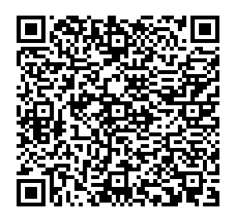 Про надання дозволу на проведення експертної грошової оцінки земельної ділянки, що підлягає продажуФізична особа:*за даними Єдиного державного реєстру юридичних осіб, фізичних осіб- підприємців та громадських формуваньВідомості про земельну ділянку (кадастровий № 8000000000:62:033:0095).3. Мета прийняття рішення.Метою прийняття рішення є забезпечення реалізації встановленого Земельним кодексом України права фізичних та юридичних осіб на придбання земельних ділянок у власність.4. Особливі характеристики ділянки.5. Стан нормативно-правової бази у даній сфері правового регулювання.У сфері нормативно-правового регулювання даного питання діє частина третя статті 128 Земельного кодексу України.Проєкт рішення не містить інформації з обмеженим доступом у розумінні статті 6 Закону України «Про доступ до публічної інформації».Проєкт рішення не стосується прав і соціальної захищеності осіб з інвалідністю та 
не матиме впливу на життєдіяльність цієї категорії.6. Фінансово-економічне обґрунтування.Прийняття рішення дозволить забезпечити надходження коштів до бюджету за рахунок сплати авансового внеску в рахунок ціни продажу земельної ділянки (20 % 
від нормативної грошової оцінки) у сумі 561 137,85 грн (п’ятсот шістдесят одна тисяча сто тридцять сім гривень вісімдесят п’ять копійок). 7. Прогноз соціально-економічних та інших наслідків прийняття рішення.Прийняття такого рішення є підставою для визначення ціни земельної ділянки для подальшого її продажу зацікавленій особі.Доповідач: директор Департаменту земельних ресурсів Валентина ПЕЛИХ.Директор Департаменту земельних ресурсів  				     Валентина ПЕЛИХ П. І. Б.Сатарова Наталія АркадіївнаРеєстраційний номер:від 03.02.2023 № 543111997 Місце розташування   (адреса)м. Київ, р-н Деснянський, вул. Братиславська, 14-Б Площа0,0431 га Вид та термін користуванняправо в процесі оформлення  Цільове призначення03.07 для будівництва та обслуговування будівель торгівліКатегорія земельземлі житлової та громадської забудови Нормативна грошова оцінка2 805 689 грн 23 коп. (згідно з витягом 
№ НВ-9927831732023 із технічної документації з нормативної грошової оцінки земельних ділянок 
від 12.09.2023)Наявність будівель і   споруд на ділянці:На земельній ділянці розташована нежитлова будівля літ. Д загальною площею 160,6 кв. м, яка на підставі договору купівлі-продажу від 04.02.2022 № 204 перебуває у власності громадянки Сатарової Н.А., право власності зареєстровано у Державному реєстрі речових прав на нерухоме майно 04.02.2022, номер запису про право власності 46527083 (інформація з Державного реєстру речових прав на нерухоме майно від 12.09.2023 № 346217485). Наявність ДПТ:Детальний план території відсутній. Функціональне   призначення згідно з  Генпланом:Відповідно до Генерального плану міста Києва, затвердженого рішенням Київської міської ради
від 28.03.2002 № 370/1804, земельна ділянка за функціональним призначенням належить до території багатоповерхової житлової забудови (лист Департаменту містобудування та архітектури виконавчого органу Київської міської ради (Київської міської державної адміністрації) від 01.09.2023 № 055-6740). Правовий режим:Земельна ділянка належить до земель комунальної власності територіальної громади міста Києва. Інші особливості:Земельна ділянка сформована та зареєстрована у Державному земельному кадастрі на підставі технічної документації із землеустрою щодо інвентаризації земель, розробленої на виконання Міської цільової програми використання та охорони земель міста Києва на 2022-2025  роки, затвердженої рішенням Київської міської ради 
від 07.10.2021 № 2727/2768.Технічна документація із землеустрою щодо інвентаризації земель на території кадастрового кварталу 62:033 обмеженого вулицями Шолом-Алейхема, вул. Мілютенка, вул. Кіото та вул. Братиславською у Деснянському районі м. Києва, в межах якого розташована вказана земельна ділянка, затверджена рішенням Київської міської ради 
від 13.07.2023 № 6987/7028.Рішення про передачу зазначеної земельної ділянки у власність або у користування будь-яким фізичним або юридичним особам за поданням Департаменту земельних ресурсів виконавчого органу Київської міської ради (Київської міської державної адміністрації) Київська міська рада не приймала.Зважаючи на положення статей 9, 122 Земельного кодексу України та пункту 34 частини першої статті 26 Закону України «Про місцеве самоврядування в Україні» (щодо обов’язковості розгляду питань землекористування на пленарних засіданнях) вказаний проєкт рішення направляється для подальшого розгляду Київською міською радою.